Základní škola a Mateřská škola Přídolí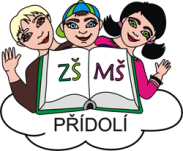 Přídolí 90, 38101 Český Krumlov, IČ: 750 00 628,Tel: 380 734 123, email: reditel@zspridoli.cz______________________________________________________________________________EVIDENČNÍ  LIST  PRO  DÍTĚ V MATEŘSKÉ ŠKOLEJméno a příjmení dítěte: 	___________________________________________________ Trvalé bydliště:	 ____________________________________  PSČ:  ______________Datum narození: _________________.     Místo narození: ____________________________Rodné číslo: _______________   Stát.občanství: _______	 Mateřský jazyk:   ____________Zdravotní pojišťovna:	 _________________Sourozenci dítěte: Jméno a příjmení_______________________________.nar.: _____________________Jméno a příjmení_______________________________.nar.: _____________________Jméno a příjmení_______________________________.nar.: _____________________Jméno a příjmení_______________________________.nar.: _____________________Matka:      									Jméno a příjmení: 	_________________________________Trvalé bydliště:  	___________________________________	e-mail: _____________Telefon: 		___________________________________.  Zaměstnavatel*: 	______________________________________________________Otec:      									Jméno a příjmení: 	_________________________________Trvalé bydliště:  	___________________________________	e-mail: _____________Telefon: 		___________________________________.  Zaměstnavatel*: 	______________________________________________________*) jedná se o nepovinný údaj na základě dohody s rodiči    Vyjádření lékaře: Jméno a příjmení dítěte: _________________________________1. Dítě je zdravé, může být přijato do mateřské školy 2. Dítě může být přijato do mateřské školy, ale vyžaduje speciální péči v oblasti     a) zdravotní	 b) tělesné 	c) smyslové 	d) jiné: uveďte požadovaný přístup k dítěti: _________________________________________________________________________________________________________________________________________________________________________________________________________________________________Jiná závažná sdělení o dítěti: ____________________________________________________________________________________________________________________________________________________________________________________________________________________________________________________________________________________________________________Alergie: ______________________________________________________________________________________________________________________________________________________3. Dítě je řádně očkováno: ANO - NE 4. Možnost účasti na akcích školy ( může se účastnit – zakroužkujte)a) plavání 	b) saunování 	c) škola v přírodě V ___________________ 	dne: _________________________________________________         razítko a podpis lékaře Odklad školní docházky na rok: _________   ze dne:  ___________	č.j.: _______U rozvedených rodičů: č. rozsudku  _________  ze dne: __________Dítě svěřené do péče: ________________________________________________________Úprava styku druhého rodiče s dítětem ____________________________________________________________________________________________________________________________________________________________________________________________________________________________________________________________________________________________________________Prohlašujeme, že údaje uvedené v tomto evidenčním listě jsou pravdivé. Bereme na vědomí svou povinnost řídit se školním řádem mateřské školy, předávat osobně dítě učitelce do třídy, hlásit změny údajů v tomto evidenčním listě a omlouvat nepřítomnost dítěte v mateřské škole. V_______________   dne:  ___________________ Zákonný zástupce dítěte: 	_____________________	Podpis: _______________Zákonný zástupce dítěte: 	_____________________	Podpis: _______________